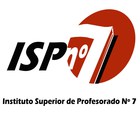 Establecimiento: Instituto Superior de Profesorado N° 7Carrera: Geografía. Decreto: 2090/15Curso: Primer añoCátedra: UCO (Unidad curricular opcional). Geografía Del TurismoCiclo lectivo: 2021Régimen de cursado: Regular (presencial/semipresencial)Formato: SeminarioProfesor: Andrés LópezFUNDAMENTACIONLas aproximaciones, desde la geografía, es decir desde los componentes territoriales y ambientales del turismo, constituyen, sin duda, una de las contribuciones más pujantes y fructíferas ocurridas en esta década, para comprender las actividades turísticas y de ocio. Dado los aspectos troncales de dicha actividad que se explican, formalizan o están condicionados por razones territoriales o ambientales. La disposición de los recursos turísticos en el territorio, la transformación espacial inducida por los equipamientos de ocio y turismo, los impactos positivos y negativos en el medio ambiente y la cultura local.La geografía desde los componentes territoriales y ambientales constituye para el turismo una disciplina para comprender las actividades turísticas y de ocio, dado los aspectos territoriales o ambientales de los recursos turísticos, la transformación espacial, impactos positivos y negativos en el medio ambiente y la cultura local. El territorio geográfico como imagen y producto de destino para las motivaciones de la demanda, muestras las estrechas relaciones de interdependencia y articulación sistémica ente territorio, medio ambiente y turismo.Por lo tanto, la unidad de aprendizaje se organiza en tres unidades. La primera realiza un recorrido por los elementos históricos, estructurales, científicos, teóricos y metodológicos que se reconocen fundamentales en una aproximación territorial y ambiental al fenómeno turístico. En la segunda referente a la dimensión espacial del turismo, se realiza un reconocimiento de la dinámica turística en el espacio geográfico, a partir de los factores de localización territorial y ambiental que se producen en la implantación turística.La tercera unidad pretende indagar en los proceso y diversidad de los espacios turísticos a nivel nacional, regional y local, concluyendo en las relaciones entre territorio y la función turística, incluyendo el análisis de modelos y transformaciones funcionales y formales que la actividad turística conlleva, permitiendo el desarrollo en los espacios de destino. Finalmente es importante señalar que la unidad curricular opcional de Geografía del Turismo se enfoca desde la referencia territorial y ambiental, es decir desde la sostenibilidad y la competitividad del espacio geográfico dedicado al ocio y al turismo.PROPOSITOSPromover la comprensión crítica de los distintos conceptos, teorías, concepciones, corrientes y paradigmas que integran el estudio de la Geografía del Turismo.Incentivar instancias de lecturas que ayuden al alumno a reflexionar sobre la construcción teórica de la Geografía del Turismo.Brindar instancias de trabajo colaborativo para que los futuros docentes elaboren propuestas didácticas sobre los contenidos teóricos estudiados.OBJETIVOS GENERALESRelacionar los sucesos históricos argentinos con los testimonios patrimoniales.Valorar los patrimonios culturales y naturales como fuente de elaboración de productos turísticos.Analizar e interpretar los recursos culturales y naturales como comunicadores de los valores de una sociedad.Identificar las regiones turísticas de Argentina y sus principales circuitos turísticos locales.Reconocer los principales productos turísticos a nivel nacional.Conocer los recursos naturales relacionados con las actividades turísticas potenciales y reales dentro del territorio argentino.Comprender los factores que explican la diversidad de paisajes.Aplicar los conceptos geográficos para la explicación de los escenarios turísticos.Ejercitar la lectura e interpretación de mapas, cartas, planos imágenes fotográficas y satelitalesValorar la riqueza turística del territorio argentinoSaber identificar sobre un mapa los diferentes países y regiones, así como aquellos destinos y recursos turísticos que más destacan a nivel mundial. Comprender la distribución espacial de las diferentes modalidades turísticas y conocer los ejemplos más significativos de las mismas. OBJETIVOS ESPECIFICOSConocer e interpretar los distintos conceptos y el vocabulario específico que forman parte de la Geografía del Turismo.Reconocer los principales circuitos turísticos y su relación con el patrimonio cultural/natural de cada región.Interpretar y comprender las distintas realidades de los espacios de Argentina.Lograr una actitud profesional en el análisis de diversas situaciones de espacios en Argentina y su potencialidad turística.CONTENIDOS CONCEPTUALESUnidad 1: “Conceptos y fundamentos básicos sobre la Geografía del Turismo”¿Qué es el turismo? Dimensión espacial y naturaleza territorial del turismo. De la Geografía turística a la Geografía del Turismo. Evolución de la Geografía del Turismo.Patrimonio, atractivo y recurso turístico. Patrimonio y su relación con el turismo y el territorio.Turismo y economíaDefiniciones y tipologías del turismo.Categorías conceptuales de análisis geográficas y turísticas.Configuraciones territoriales, visión geoturística. El turismo como sistema.Organización y funcionamiento de los destinos turísticos.El turismo: un fenómeno a escala mundial. Los flujos turísticos.Bibliografía:Bejarano, Edgar. “Una geografía del turismo para la compresión de la territorialización turística”. Universidad Tecnológica de Colombia. Bertoncello, Rodolfo y otros. “Turismo, territorio y turismo”. En: Estudios y Perspectivas en turismo. Volumen 15. 2006. Buenos Aires.Portillo, Alfredo. “Una estrecha relación entre el turismo, la geografía y el mercadeo”. Geo enseñanza. Universidad de los Andes. 2002. Venezuela.Getino, Octavio. “Turismo: entre el ocio y el negocio”. Ciccus. 2009. Buenos Aires.Sileo, Silvia. “Geografía y turismo, un encuentro espacial”. Universidad de Quilmes. Revista de Ciencias Sociales. 2012. Bernal.Reggiani, Gustavo. “Desarrollo territorial turístico”. Universidad Nacional del Litoral. 2014. Santa Fe.Wallingre, Noemi y Villar, Alejandro. “Desarrollo y gestión de destinos turisticos”. Universidad Nacional de Quilmes. 2011. Buenos AiresBarrado, Diego y Calabuig, Jordi. “Geografía Mundial del Turismo”. Síntesis. 2000. MadridUnidad 2: “Los espacios turísticos: clasificación, distribución y localización”Espacio turístico y su clasificación.Factores geográficos de localización turística.Distribución espacial del turismo y grandes regiones de atracción turística a escala mundial.Bibliografía:Sileo, Silvia. “Geografía, Espacio y Turismo”. Cara o ceca. Ediciones centro cultural de la cooperación. Universidad de Quilmes. 2014. Bernal.López Trigal, Lorenzo. “Diccionario de Geografía Aplicada y Profesional”. Universidad de León. 2015. España. Unidad 3: “El turismo en Argentina”Turismo y desarrollo en Argentina. Turismo y rol del Estado en la Argentina.El mapa turístico de nuestro país.Principales atractivos turísticos de las provincias argentinas. Zonas declaradas patrimonio mundial.Perspectivas del turismo en la Argentina.Bibliografía:Almirón, Analía y otros. “El turismo como impulsor del desarrollo en Argentina. Una revisión de los estudios sobre la temática”. Aportes y transferencias. Universidad Nacional de Mar del Plata. 2008.Bertoncello, Rodolfo. “Turismo, territorio y sociedad. El mapa turístico de la Argentina”. CLACSO. 2006. San Pablo.Carlevari, D; Carlevari, I. “La Argentina. Geografía económica y humana”. Alfa omega. 14ta edición. 2007. Buenos Aires. Icaza, Carlos y otros, “Turismo y rol del Estado en la Argentina de la postconvertibilidad”. Universidad Nacional de Lanús. Buenos Aires. Villar, Alejandro. “Turismo y desarrollo en la Argentina. Una mirada global”. Universidad de Quilmes. Revista de Ciencias Sociales. 2012. Bernal.TEMPORIALIZACIONPrimer cuatrimestre: Unidades 1 y 2Segundo cuatrimestre: Unidad 3ESTRATEGIAS METODOLOGICASGuías de análisis y de estudio.Investigación de diversas fuentes. Su comparación.Diálogo participativo.Trabajos prácticos individuales – grupales.RECURSOSHabituales del aula.Mapas.Imágenes e imágenes satelitales.Material bibliográfico.Internet.EVALUACIONPara regularizar y aprobar la materia se tendrá en cuenta:Asistencia (75% mínimo)1 (un) trabajo práctico formal: 100% aprobado.Aprobar los dos exámenes parciales. El primer parcial consistirá en un examen escrito semiestructurado; en caso de desaprobarlo habrá un recuperatorio en fecha que se pactará entre el profesor y los alumnos, siempre antes del segundo examen parcial. El segundo examen parcial consistirá en un trabajo individual sobre la elección y exposición de un circuito turístico de alguna de las provincias de Argentina, o del mundo llegado el caso, aplicando las cuestiones teóricas abordadas en las unidades 1 y 2 del programa, en el análisis de ese atractivo turístico seleccionado.